Rhythmic GymnasticsSkulls (two)CrownBallRibbonGroup programsJumping ropeSkirts (two per athlete)CrownBallRibbonTrackStreet racing:racesemi-endurance racesendurance racesrelay racesStiplthrowing sportslong jumps, high jumps, short jumps, triple jump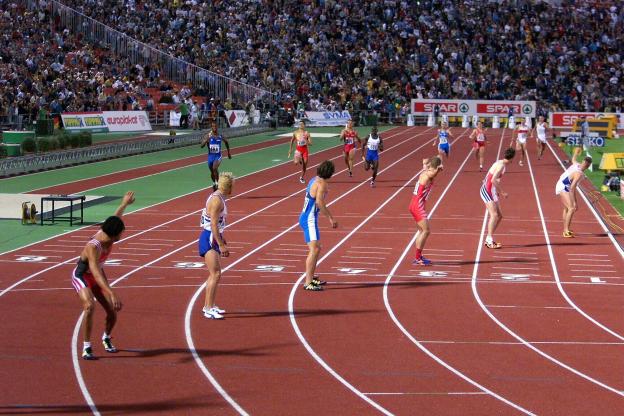 By Vivianna, Elpida and Christine